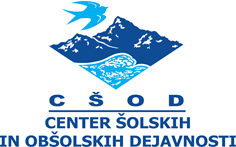 DIDAKTIČNA IGRA VREMENSKE DOMINEŠPOV povezavi s ŠPOV povezavi z GUMV povezavi s SLJV  povezavi z LUMVREME CILJI:UČENCI POIMENUJEJO VREMENSKE ZNAKE. OPIŠEJO TRENUTNO VREME IN ZNAJO POISKATI USTREZEN VREMENSKI ZNAK.IZDELAJO DOMINE Z VREMENSKIMI ZNAKI.Z IZRAZNIM GIBOM PONAZARJAJO VREMENSKE POJAVE.ZA VSAK VREMENSKI POJAV IZBEREJO TONSKO USTREZNO ORFOVO GLASBILO IN SPREMLJAJO GIBANJE. (NPR. NEVIHTA/BOBEN, DEŽEK/DEŽNA PALICA, SONCE/TRIANGEL…)POGOVORIMO SE:- KJE VSE LAHKO NAJDEMO VREMENSKO NAPOVED?- KAKO IMENUJEMO LJUDI, KI OPAZUJEJO IN NAPOVEDUJEJO VREME?- ALI SE VREMENSKE NAPOVEDI VEDNO URESNIČIJO? ZAKAJ NE?- V KATEREM LETNEM ČASU JE NAVADNO NAJVEČ DEŽJA IN KDAJ NAJVEČ SNEGA? - ALI STE ŽE VIDELI, DA DEŽUJE TUDI, KADAR SIJE SONCE? KDAJ LAHKO OPAZIMO MAVRICO?- IZ ČESA LAHKO SKLEPAŠ, DA SE PRIBLIŽUJE NEVIHTA?- KAJ MORAŠ STORITI, KADAR SE BLISKA IN GRMI? JE TAKRAT VARNO BITI ZUNAJ?- ZAKAJ GRMI? KAJ MISLIŠ, KAJ SE DOGAJA NA NEBU?PREBEREMO PESEM:ZAKAJ GRMI ? (M .S. Šeško)OBLAKOV NISO SEZNANILI, V ŠOLI S CESTNIMI PRAVILI.IN ZATO VSEPREK DRVIJO, NIČ SE REDA NE DRŽIJO.TO POVZROČA KARAMBOLE, BLISK IN GROM IN GLAVOBOLE.KO SE JEZA UMIRI, DEŽ MOTORJE JIM HLADI.KAJ MISLIŠ, IMAJO OBLAKI RES DIRKE PO NEBU? POVEMO, DA JE TO ZGOLJ V LEPOSLOVJU/PESMICAH IN PRAVLJICAH.KAJ V RESNICI NA NEBU PREMIKA OBLAKE? IZDELAJO IGRO DOMINE Z VREMENSKIMI ZNAKI (OGLEJ SI PRILOG0 VREMENSKE DOMINE).POTREBUJEŠ:TRŠO PODLAGOFLUMASTRE/VOŠČENKE/BARVICENAVODILO ZA DELO:- KARTONČKE RAZREŽEŽ NA ENAKO VELIKE PRAVOKOTNIKE.- PO SREDI ZARIŠEŠ ČRTO/SIMETRALO, KI RAZDELI PRAVOKOTNIK NA DVE ENAKO VELIKI PLOSKVI.- NA LEVO STRAN VPIŠEŠ VREMENSKE POJAVE, NA DESNO RIŠEŠ POENOTENE VREMENSKE ZNAKE.POIŠČEŠ PAR IN ODIGRAŠ IGRO. PRIPRAVIL : MARJAN LISAC – CŠOD DOM FARA